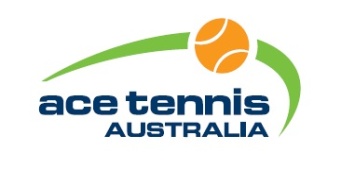 Team TennisAce Tennis Australia invites all players considering playing in QGSSSA, AIC and JTAS competition to enter a 5 week team competition in preparation for season tennis.This program has been constructed for our players to compete in team tennis similar to that of school competition. The competition will be run on Saturday mornings from 7.00am to 11.00am. Competition will begin the 25th of February and run for a period of 5 weeks.Teams will be graded into equal level by Ace Tennis AustraliaThe program cost is $50.00 for the 5 weeks of play.If you want to participate in Team Tennis, you must let Ace Tennis Australia know by e-mail at least 3 days prior to the commencement of the competition. Please hand enrolment forms in any time before commencement. We will accept enrolment on the first day of play, as long as you have indicated to us earlier by e-mail that you will be participating in the event.Contact: mark@acetennisaustralia.comWebsite: www.acetennisaustralia.comNumber: 3103 8513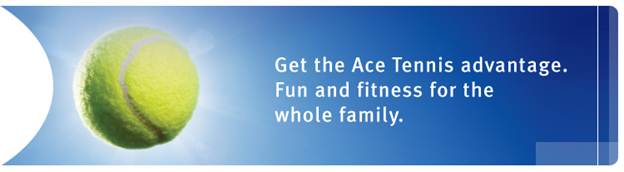 YOur Enrolment	 Term 1 Team Tennis (5 weeks)Child 1:  1/  	Program Enrolling in 	Your PAYMENT Payment Options  (please record a reference number along with the Child’s Name who is in the program)Paid Internet (ref number/ Child/ren’s name…………………………………………………………………….………………………….)		Money Order                     Cheque
Internet Details:				Money Orders and cheques should be made payable to:Name of Account: 		Ace Tennis Australia Pty Ltd	Ace Tennis Australia Pty LtdBSB #:		064-173	                       IMPORTANT NOTE: When making internet payment please recordAccount#:                      10463004	                                       who payment is from, not just a reference number, thank-you.Your Confirmation We must have this form signed to commence coaching ACCOMPANIED WITH UP-COMING COACHING TERM PAYMENT. Please fill in details in their entirety.Student’s Name…………As above……………………………………   Date of birth…………………………........................................Parent/ Guardian’s Name……………………………….	………………  Class/es Day & Time...........As above................................ ..Address……………………………………………………………………...............................................Postcode………………………….Tel Home………………………………………………………………Tel Work………………………………………………………………..Mob…………………………………………………… E-Mail…………………………………………………………………….....................I have read and accept the terms and conditions of enrolment (below) for my child/children in the 2011 Ace Tennis Australia Pty Ltd program.Digital/ Typed Signature of Parent/Guardian:………………………………………………………………………………………………………….........------------------------------------------------------------------------------------------------------------------------------------------------------------------------------------- 